29.11.2013. год.  Л е с к о в а цЈН 15/13-О набавка услуга редовног сервисирања апарата за анестезију, респиратора, пацијент монитора и дефибрилатораПРЕДМЕТ: Одговор на захтев за додатним појашњењем конкурсне документације за партију 1:        На питање понуђача:       1).  На страни 5/23 „техничке спецификације“ молимо вас да нам појасните шта тачно подразумева „редован периодични преглед“  наведених апарата, односно које сервисне радње (обим и квалитет) захтевате овом набавком.        2). На питање понуђача: Молимо за појашњење појма из техничке спецификације „Укупна вредност понуде редовног шестомесечног сервиса (у цену услуге сервисирања урачунати цену резервних делова за уградњу и трошкове путовања)“ – односно шта  подразумева појам шестомесечног сервиса и тачан списак резервних делова које је, по вама, потребно уградити.       Одговор: Редован периодични преглед обавља се према препоруци произвођача апарата.	  У цену услуге сервисирања потребно је урачунати цену трошкова  доласка и одласка сервисера, број радних сати помножен са ценом радног сата предвиђеног за поменуту радњу и резервне делове предвиђене за поменути преглед - контролу.ЗА ОПШТУ БОЛНИЦУ ЛЕСКОВАЦ                                                                     Саша Стевановић                                                                  службеник за јавне набавке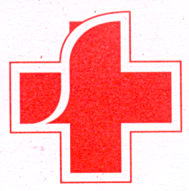 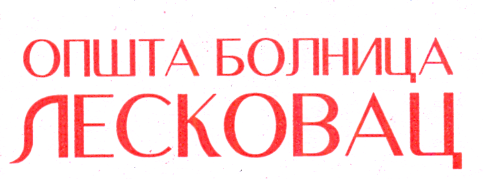 16000 Leskovac, ul. Rade Konчara br. 9                                                 Info pult: 016/252-500, 3454-544; faks: 016/3444-504website: www.bolnicaleskovac.org;                                                    email: uprava.bolnice@bolnicaleskovac.orgMati~ni broj: 17710206                                                                    PIB: 105030888                                                                              Teku}i ra~un: 840-767661-22